Gregorčičeva 20–25, Sl-1001 Ljubljana	T: +386 1 478 1000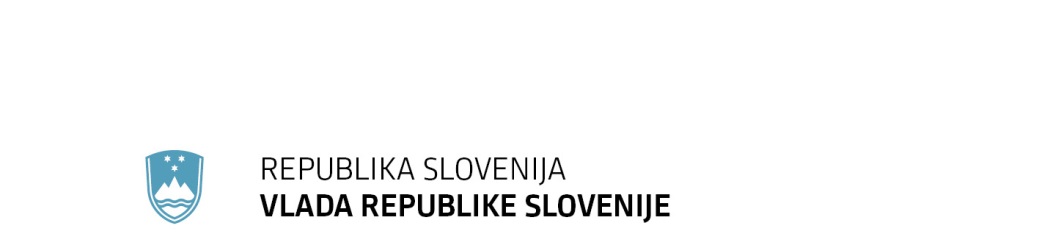 	F: +386 1 478 1607	E: gp.gs@gov.si	http://www.vlada.si/Številka: 	00104-196/2019/4Datum:	31. 7. 2019 Odgovor na poslansko vprašanje Janija Ivanuše v zvezi s trgovinsko menjavoV pisnem poslanskem vprašanju poslanec Državnega zbora Republike Slovenije Jani Ivanuša  naslavlja na Vlado Republike Slovenije (v nadaljnjem besedilu: vlada) vprašanje v zvezi s trgovinsko menjavo. Poslanec v zvezi s tem sprašuje:Kolikšna je bila trgovinska menjava med Slovenijo in drugimi državami skupaj in po posameznih državah, ter ločen prikaz za uvoz in izvoz v letu 2018?Katerega blaga oziroma storitev Slovenija uvozi največ in katerega blaga oziroma storitev Slovenije največ izvozi?Vlada Republike Slovenije v nadaljevanju podaja odgovore na prejeta vprašanja:Trgovinska menjava (Vir: SURS, Banka Slovenije)Trgovinska menjava Slovenije z vsemi državami skupaj je v letu 2018 znašala 74,5 mrd EUR, kar je za 10,0 % več kot v letu 2017.    Skupen izvoz blaga in storitev je v letu 2018 znašal 38,9 mrd EUR, kar je za 9,4 % več kot v letu 2017. Skupen uvoz blaga in storitev je v letu 2018 znašal 35,6 mrd EUR, kar je za 10,6 % več kot v letu 2017. Blagovna menjava (Vir: SURS)Blagovna menjava Slovenije z vsemi državami skupaj je v letu 2018 znašala 61,6 mrd EUR, kar je za 10,2 % več kot v letu 2017. Skupen izvoz blaga je v letu 2018 znašal 30,9 mrd EUR, kar je za 9,2 % več kot v letu 2017. Skupen uvoz blaga je  v letu 2018 znašal 30,7 mrd EUR, kar je za 11,2 % več kot v letu 2017.Države, s katerimi je imela Slovenija v letu 2018 največji obseg blagovne menjave, so: Države, v katere je Slovenija v letu 2018 izvozila največ blaga, so:   Države, iz katerih je Slovenija v letu 2018 uvozila največ blaga, so:  Podatki za ostale države so dostopni na spletni strani SURS:  https://pxweb.stat.si/SiStatDb/pxweb/sl/20_Ekonomsko/20_Ekonomsko__24_zunanja_trgovina__01_Izvoz_in_uvoz_blaga__02_Podatki_KN__2-4-6-mestni_KN/2490101s.px/Izdelki, katerih je Slovenija v letu 2018 največ izvozila, so (op. po 4-mestni šifri Kombinirane nomenklature):  Izdelki, katerih je Slovenija v letu 2018 največ uvozila, so (op. po 4-mestni šifri Kombinirane nomenklature): Storitvena menjava (Vir: Banka Slovenije)Storitvena menjava Slovenije z vsemi državami skupaj je v letu 2018 znašala 12,9 mrd EUR, kar je za 9,0 % več kot v letu 2017. Skupen izvoz storitev je v letu 2018 znašal 8,0 mrd EUR, kar je za 10,3 % več kot v letu 2017. Skupen uvoz storitev je v letu 2018 znašal 4,9 mrd EUR, kar je za 7,1 % več kot v letu 2017.Storitvena menjava Slovenije v letu 2018 po državah, v mio EUR:Storitve, ki jih je Slovenija v letu 2018 največ izvozila, so potovanja, transport in ostale poslovne storitve.Storitve, ki jih je Slovenija v letu 2018 največ uvozila, so ostale poslovne storitve, transport in potovanja.  BLAGOVNA MENJAVA  v EUR2018Nemčija11.814.021.037Italija8.472.146.976Avstrija5.581.932.881Hrvaška4.189.527.664Francija2.996.088.930Madžarska2.005.353.782Poljska1.817.448.234Nizozemska1.628.791.100Češka republika1.573.332.179Srbija [od 2005M06]1.527.598.848Švica1.488.113.404Bosna in Hercegovina1.343.241.929Kitajska1.314.991.846Ruska federacija1.160.543.404Združene države1.119.732.678Španija1.094.299.743Slovaška1.072.063.622Belgija1.021.973.365Združeno kraljestvo1.018.821.352Romunija982.370.207Turčija896.773.706Švedska545.481.248Danska442.113.195Koreja, Republika417.770.058Bolgarija381.306.223Indija361.258.608Republika Severna Makedonija [do 2018M12 Makedonija, Republika]307.051.808Grčija286.104.533Brazilija267.518.367Portugalska218.183.659Države in ozemlja, ki niso navedena v okviru trgovine z državami nečlanicami197.086.295Japonska196.318.433Ukrajina187.566.120Saudova Arabija182.566.873Finska175.414.066Egipt163.797.012Izrael157.103.995Kanada153.110.356Irska152.200.046Avstralija122.133.268Norveška118.043.508Črna gora [od 2007M01]114.677.936Litva109.499.811Kosovo [od 2005M06]104.903.575Alžirija102.515.818Mehika101.852.736Združeni arabski emirati85.120.473Luksemburg81.845.808Tajvan81.411.882Indonezija77.537.233IZVOZ v EUR2018Nemčija6.265.417.515Italija3.850.956.058Hrvaška2.509.154.038Avstrija2.363.443.017Francija1.723.611.075Poljska920.327.161Srbija [od 2005M06]900.974.410Madžarska866.404.222Ruska federacija790.026.123Bosna in Hercegovina782.956.251Češka republika748.362.393Švica727.411.262Združeno kraljestvo577.337.243Združene države569.424.875Nizozemska566.034.477Španija552.815.759Romunija519.796.882Slovaška499.167.017Švedska358.137.262Belgija353.556.853Danska331.555.397Kitajska305.089.800Turčija272.263.711Bolgarija237.273.630Republika Severna Makedonija [do 2018M12 Makedonija, Republika]192.611.116Ukrajina155.087.342Avstralija118.608.683Koreja, Republika116.399.878Portugalska112.632.680Indija110.643.910Japonska110.217.286Kosovo [od 2005M06]103.422.630Saudova Arabija103.270.936 Alžirija100.722.781Črna gora [od 2007M01]100.560.769Norveška95.768.042Kanada95.423.576Finska92.981.832Mehika88.666.891Grčija86.609.148Združeni arabski emirati81.893.897Litva70.020.718Belorusija62.400.399Estonija61.825.658Iran (Islamska republika)58.057.276Izrael53.111.532Kazahstan52.639.513Hongkong52.048.703Egipt51.117.003Brazilija50.822.786UVOZ v EUR2018Nemčija5.548.603.522Italija4.621.190.918Avstrija3.218.489.864Hrvaška1.680.373.626Francija1.272.477.855Madžarska1.138.949.560Nizozemska1.062.756.623Kitajska1.009.902.046Poljska897.121.073Češka republika824.969.786Švica760.702.142Belgija668.416.512Srbija [od 2005M06]626.624.438Turčija624.509.995Slovaška572.896.605Bosna in Hercegovina560.285.678Združene države550.307.803Španija541.483.984Romunija462.573.325Združeno kraljestvo441.484.109Ruska federacija370.517.281Koreja, Republika301.370.180Indija250.614.698Brazilija216.695.581Grčija199.495.385Države in ozemlja, ki niso navedena v okviru trgovine z državami nečlanicami197.002.062Švedska187.343.986Bolgarija144.032.593Republika Severna Makedonija [do 2018M12 Makedonija, Republika]114.440.692Egipt112.680.009Irska110.605.077Danska110.557.798Portugalska105.550.979Izrael103.992.463Japonska86.101.147Finska82.432.234Saudova Arabija79.295.937Indonezija64.879.738Mozambik59.648.333Tajvan57.689.899Kanada57.686.780Luksemburg57.016.483Litva39.479.093Maroko36.972.268Tajska33.788.010Ukrajina32.478.778Južna Afrika29.109.341Norveška22.275.466Vietnam22.253.219Ciper21.930.153IZVOZ v EUR20188703 Avtomobili in druga motorna vozila, konstruirana predvsem za prevoz ljudi3.318.908.2433004 Zdravila (razen proizvodov iz tar.št. 3002, 3005 ali 3006), ki sestoje iz pomešanih ali nepomešanih proizvodov za terapevtsko ali profilaktično uporabo, za prodajo na drobno2.776.061.2472710 Olja, dobljena iz nafte, in olja, dobljena iz bituminoznih mineralov, razen surovih ter proizvodi, ki niso navedeni in ne zajeti na drugem mestu, odpadna olja1.182.106.4818708 Deli in pribor za motorna vozila iz tar.št. 8701 do 87051.042.672.9608512 Električna oprema za razsvetljavo in signalizacijo, vetrobranski brisalci, naprave za odmrznitev in naprave za razmeglitev, za dvokolesa in motorna vozila, razen iz tar.št. 8539524.517.5552716 Električna energija405.288.2248516 Elektrotermični aparati in naprave za gospodinjstvo355.482.4614011 Nove zunanje pnevmatične gume (plašči)347.359.6968431 Deli, primerni za uporabo izključno ali pretežno s stroji iz tar.št. 8425 do 8430327.783.4729401 Sedeži (razen tistih iz tar.št. 9402), vključno stistimi, ki se lahko spremenijo v ležišča, in njihovi deli321.243.8998503 Deli za rotacijske električne stroje308.341.1807219 Izdelki, ploščati, valjani, nerjaveče jeklo, širine 600 mm in več287.302.5428507 Električni akumulatorji, vključno s separatorji zanje, pravokotni ali ne, vključno s kvadratnimi287.217.7024810 Papir in karton, premazana, brez drugega premaza282.484.4103926 Drugi proizvodi iz plastičnih mas in proizvodi iz drugih materialov iz tar.št. 3901 do 3914268.542.620UVOZ v EUR20182710 Olja, dobljena iz nafte, in olja, dobljena iz bituminoznih mineralov, razen surovih ter proizvodi, ki niso navedeni in ne zajeti na drugem mestu, odpadna olja2.107.238.2978703 Avtomobili in druga motorna vozila, konstruirana predvsem za prevoz ljudi1.982.891.4233004 Zdravila (razen proizvodov iz tar.št. 3002, 3005 ali 3006), ki sestoje iz pomešanih ali nepomešanih proizvodov za terapevtsko ali profilaktično uporabo, za prodajo na drobno1.386.392.6248708 Deli in pribor za motorna vozila iz tar.št. 8701 do 87051.052.074.5898704 Motorna vozila za prevoz blaga478.114.5418517 Električni aparati za žično telefonijo in telegrafijo404.045.0632716 Električna energija366.000.4998544 Izolirana žica, kabli in drugi izolirani električni vodniki, s konektorjem ali brez njega, kabli iz optičnih vlaken izdelani iz posamično oplaščenih vlaken, kombinirani z električnimi vodniki ali ne, s konektorjem ali brez njega304.928.3707601 Aluminij, surov299.629.1028701 Traktorji in druga vlečna vozila (razen traktorjev iz tar.št. 8709)291.178.6722711 Naftni plini in drugi plinasti ogljikovodiki265.700.9807606 Plošče, pločevine in trakovi iz aluminija, debeline več kot 0,20 mm235.096.9717204 Odpadki in ostanki železa ali jekla, odpadki ingoti iz železa ali jekla za pretaljevanje233.827.8308512 Električna oprema za razsvetljavo in signalizacijo, vetrobranski brisalci, naprave za odmrznitev in naprave za razmeglitev, za dvokolesa in motorna vozila, razen iz tar.št. 8539231.986.4279018 Medicinski, kirurški, zobozdravniški in veterinarski instrumenti in aparati, vključno s scintigrafskimi, elektromedicinskimi aparati in aparati za preiskavo vida, deli in pribor225.097.678Izvoz 2018Uvoz 2019 STORITVENA MENJAVA 2018Skupaj svet8.0244.87712.901 Evropa7.3564.49211.848Evropska unija (28)6.3773.77310.150Avstrija1.1285841.712 Nemčija1.1565541.710 Italija1.0723111.383 Hrvaška5447431.287 Druge evropske države, od tega5294841.013 EFTA450235685 Švica422190612 Francija297203500 Azija. od tega327141468 Amerika, od tega235179414 Nizozemska29794391 Luksemburg255134389 Združeno kraljestvo208178386 Madžarska25890348 Združene države187148335 Srbija177147324Belgija21491305 Češka republika163111274 Ruska federacija109107216 Slovaška11088198 Poljska10777184 Bosna in Hercegovina8592177 Irska7794171 Švedska9055145 Bolgarija4288130 Romunija7255127 Španija6263125 Danska7144115 Nerazvrščeno - izven EU583088 Turčija372966 Kitajska442165 Norveška164359 Makedonija342559 Grčija301949 Črna gora182644Ciper35742 Hong Kong202141 Finska301040 Afrika211839 Kanada161935 Litva122032 Japonska23629 Oceanija in polarne regije25429 Malta171128 EU institucije42024Estonija9918 Latvija61218 Portugalska10818 Medn. org. brez EU institucij11213 Islandija527 Lihtenštajn707